Reunión parlamentaria con motivo de la adopción del Pacto Mundial sobre Migración Segura,Ordenada y RegularOrganizada conjuntamente por la Unión Interparlamentaria y el Parlamento del Reino de Marruecos6-7 de diciembre de 2018, Rabat (Marruecos)FORMULARIO DE RESERVA DE HABITACIÓN DE HOTELSe ruega completar un formulario por personaFARAH RABAT HOTELReserva antes del 27 de noviembre de 2018.Envíe este formulario por correo electrónico a la siguiente dirección: info@farahrabat.com Con copia a la sección marroquí y a la UIP.Reunión parlamentaria con motivo de la adopción del Pacto Mundial sobre Migración Segura,Ordenada y RegularOrganizada conjuntamente por la Unión Interparlamentaria y el Parlamento del Reino de Marruecos6-7 de diciembre de 2018, Rabat (Marruecos)FORMULARIO DE RESERVA DE HABITACIÓN DE HOTELSe ruega completar un formulario por personaLA TOUR HASSAN PALACE HOTELReserva antes del 27 de noviembre de 2018Envíe este formulario por correo electrónico a la siguiente dirección: f.amkadmi@latourhassan.comCon copia a la sección marroquí y a la UIPReunión parlamentaria con motivo de la adopción del Pacto Mundial sobre Migración Segura,Ordenada y RegularOrganizada conjuntamente por la Unión Interparlamentaria y el Parlamento del Reino de Marruecos6-7 de diciembre de 2018, Rabat (Marruecos)FORMULARIO DE RESERVA DE HABITACIÓN DE HOTELSe ruega completar un formulario por personaONOMO Hotel Rabat TerminusReserva antes del 27 de noviembre de 2018Envíe este formulario por correo electrónico a la siguiente dirección: reservation.terminus@onomohotel.comCon copia a la sección marroquí y a la UIP.Reunión parlamentaria con motivo de la adopción del Pacto Mundial sobre Migración Segura,Ordenada y RegularOrganizada conjuntamente por la Unión Interparlamentaria y el Parlamento del Reino de Marruecos6-7 de diciembre de 2018, Rabat (Marruecos)FORMULARIO DE RESERVA DE HABITACIÓN DE HOTELSe ruega completar un formulario por personaONOMO Hotel Rabat Medina HOTELReserva antes del 27 de noviembre de 2018Envíe este formulario por correo electrónico a la siguiente dirección: reservation.medina@onomohotel.comCon copia a la sección marroquí y a la UIP.Reunión parlamentaria con motivo de la adopción del Pacto Mundial sobre Migración Segura,Ordenada y RegularOrganizada conjuntamente por la Unión Interparlamentaria y el Parlamento del Reino de Marruecos6-7 de diciembre de 2018, Rabat (Marruecos)FORMULARIO DE RESERVA DE HABITACIÓN DE HOTELSe ruega completar un formulario por personaRABAT HOTELReserva antes del 27 de noviembre de 2018Envíe este formulario por correo electrónico a la siguiente dirección: commercial@hotelderabat.maCon copia a la sección marroquí y a la UIP.Reunión parlamentaria con motivo de la adopción del Pacto Mundial sobre Migración Segura,Ordenada y RegularOrganizada conjuntamente por la Unión Interparlamentaria y el Parlamento del Reino de Marruecos6-7 de diciembre de 2018, Rabat (Marruecos)FORMULARIO DE RESERVA DE HABITACIÓN DE HOTELSe ruega completar un formulario por personaSofitel Rabat Jardin des Roses HOTELReserva antes del 27 de noviembre de 2018Envíe este formulario por correo electrónico a la siguiente dirección: H6813-SL6@sofitel.comCon copia a la sección marroquí y a la UIP.Reunión parlamentaria con motivo de la adopción del Pacto Mundial sobre Migración Segura,Ordenada y RegularOrganizada conjuntamente por la Unión Interparlamentaria y el Parlamento del Reino de Marruecos6-7 de diciembre de 2018, Rabat (Marruecos)FORMULARIO DE RESERVA DE HABITACIÓN DE HOTELSe ruega completar un formulario por personaThe View HotelReserva antes del 27 de noviembre de 2018Envíe este formulario por correo electrónico a la siguiente dirección: sales5@theviewhotels.comCon copia a la sección marroquí y a la UIP.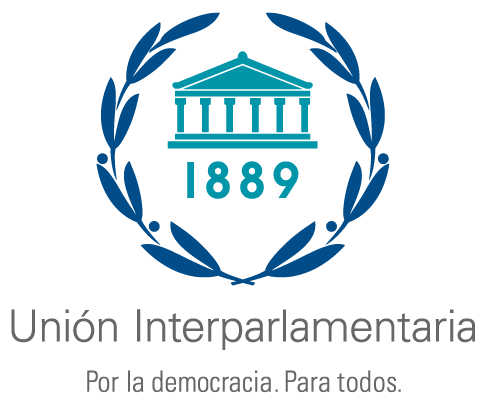 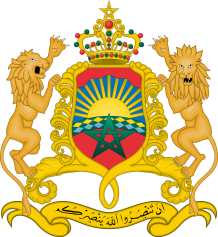 Reino de MarruecosParlamentoContactHanane LAAIDIPlace 16 novembre, Rabat 10000Correo:	info@farahrabat.com Tel.:	+ 212 537 23 74 00Móvil :	+ 212 663 04 11 79Fax :	+ 212 537 72 21 55PAÍSSra 	Sr. APELLIDONOMBRENOMBRENOMBRENOMBRENOMBREDirección Dirección CiudadPaísPaísPaísTeléfonoMóvilMóvilMóvilFecha de llegadaN°  de vueloN°  de vueloN°  de vueloN°  de vueloHora de llegadaHora de llegadaHora de llegadaHora de llegadaFecha de SalidaN°  de vueloN°  de vueloN°  de vueloN°  de vueloHora de SalidaHora de SalidaHora de SalidaHora de SalidaTipo de habitacionTarjeta de crédito:Visa 	Master Card  	American Express 	Diners Visa 	Master Card  	American Express 	Diners Visa 	Master Card  	American Express 	Diners Visa 	Master Card  	American Express 	Diners Visa 	Master Card  	American Express 	Diners Visa 	Master Card  	American Express 	Diners Visa 	Master Card  	American Express 	Diners Visa 	Master Card  	American Express 	Diners Visa 	Master Card  	American Express 	Diners Visa 	Master Card  	American Express 	Diners Nombre del titular de
la tarjeta:Número de tarjeta:Fecha de caducidad:Fecha de caducidad:Fecha de caducidad:Fecha de caducidad:FECHAFIRMASr. Said SATRAOUYJefe de la División de relaciones internacionalesy cooperaciónCámara de representantesReino de MarruecosTel:	+212 537 67 96 56Fax:	+212 537 67 97 91Correo:	satraouy@parlement.ma Sr. Rogier HUIZENGA
Responsable, Programa de derechos humanosUnión InterparlamentariaGinebra (Suiza)Tel.:	+ 41 22 919 41 24Fax:	+ 41 22 919 41 60Correo:	rh@ipu.org / postbox@ipu.org Reino de MarruecosParlamentoContactFatine AMKADMI26, Avenue Chellah B.P. 14، Rabat 10000Correo:	f.amkadmi@latourhassan.com Tel:	+ 212 537 23 90 00Móvil	+ 212 661 57 26 22PAÍSSra 	Sr. APELLIDONOMBRENOMBRENOMBRENOMBRENOMBREDirección Dirección CiudadPaísPaísPaísTeléfonoMóvilMóvilMóvilFecha de llegadaN°  de vueloN°  de vueloN°  de vueloN°  de vueloHora de llegadaHora de llegadaHora de llegadaHora de llegadaFecha de SalidaN°  de vueloN°  de vueloN°  de vueloN°  de vueloHora de SalidaHora de SalidaHora de SalidaHora de SalidaTipo de habitacionTarjeta de crédito:Visa 	Master Card  	American Express 	Diners Visa 	Master Card  	American Express 	Diners Visa 	Master Card  	American Express 	Diners Visa 	Master Card  	American Express 	Diners Visa 	Master Card  	American Express 	Diners Visa 	Master Card  	American Express 	Diners Visa 	Master Card  	American Express 	Diners Visa 	Master Card  	American Express 	Diners Visa 	Master Card  	American Express 	Diners Visa 	Master Card  	American Express 	Diners Nombre del titular de
la tarjeta:Número de tarjeta:Fecha de caducidad:Fecha de caducidad:Fecha de caducidad:Fecha de caducidad:FECHAFIRMASr. Said SATRAOUYJefe de la División de relaciones internacionalesy cooperaciónCámara de representantesReino de MarruecosTel:	+212 537 67 96 56Fax:	+212 537 67 97 91Correo:	satraouy@parlement.ma Sr. Rogier HUIZENGA
Responsable, Programa de derechos humanosUnión InterparlamentariaGinebra (Suiza)Tel.:	+ 41 22 919 41 24Fax:	+ 41 22 919 41 60Correo:	rh@ipu.org / postbox@ipu.org Reino de MarruecosParlamentoContact:Jalila OUKSSIHBooking Manager286, avenue Mohammed V, Rabat 10000Correo:	reservation.terminus@onomohotel.comTel:	+ 212 537 21 29 00Móvil	+ 212 661 25 26 07Sra 	Sr. APELLIDONOMBRENOMBRENOMBRENOMBRENOMBREDirección Dirección CiudadPaísPaísPaísTeléfonoMóvilMóvilMóvilFecha de llegadaN°  de vueloN°  de vueloN°  de vueloN°  de vueloHora de llegadaHora de llegadaHora de llegadaHora de llegadaFecha de SalidaN°  de vueloN°  de vueloN°  de vueloN°  de vueloHora de SalidaHora de SalidaHora de SalidaHora de SalidaTipo de habitacionTarjeta de crédito:Visa 	Master Card  	American Express 	Diners Visa 	Master Card  	American Express 	Diners Visa 	Master Card  	American Express 	Diners Visa 	Master Card  	American Express 	Diners Visa 	Master Card  	American Express 	Diners Visa 	Master Card  	American Express 	Diners Visa 	Master Card  	American Express 	Diners Visa 	Master Card  	American Express 	Diners Visa 	Master Card  	American Express 	Diners Visa 	Master Card  	American Express 	Diners Nombre del titular de
la tarjeta:Número de tarjeta:Fecha de caducidad:Fecha de caducidad:Fecha de caducidad:Fecha de caducidad:FECHAFIRMASr. Said SATRAOUYJefe de la División de relaciones internacionalesy cooperaciónCámara de representantesReino de MarruecosTel:	+212 537 67 96 56Fax:	+212 537 67 97 91Correo:	satraouy@parlement.ma Sr. Rogier HUIZENGA
Responsable, Programa de derechos humanosUnión InterparlamentariaGinebra (Suiza)Tel.:	+ 41 22 919 41 24Fax:	+ 41 22 919 41 60Correo:	rh@ipu.org / postbox@ipu.org Reino de MarruecosParlamentoContactJalila OUKSSIHRéservations | Reservations2, rue Ghandi, Quartier Hassan, Rabat 1000Correo:	reservation.medina@onomohotel.com Tel:	+ 212  537 70 30 74Sra 	Sr. APELLIDONOMBRENOMBRENOMBRENOMBRENOMBREDirección Dirección CiudadPaísPaísPaísTeléfonoMóvilMóvilMóvilFecha de llegadaN°  de vueloN°  de vueloN°  de vueloN°  de vueloHora de llegadaHora de llegadaHora de llegadaHora de llegadaFecha de SalidaN°  de vueloN°  de vueloN°  de vueloN°  de vueloHora de SalidaHora de SalidaHora de SalidaHora de SalidaTipo de habitacionTarjeta de crédito:Visa 	Master Card  	American Express 	Diners Visa 	Master Card  	American Express 	Diners Visa 	Master Card  	American Express 	Diners Visa 	Master Card  	American Express 	Diners Visa 	Master Card  	American Express 	Diners Visa 	Master Card  	American Express 	Diners Visa 	Master Card  	American Express 	Diners Visa 	Master Card  	American Express 	Diners Visa 	Master Card  	American Express 	Diners Visa 	Master Card  	American Express 	Diners Nombre del titular de
la tarjeta:Número de tarjeta:Fecha de caducidad:Fecha de caducidad:Fecha de caducidad:Fecha de caducidad:FECHAFIRMASr. Said SATRAOUYJefe de la División de relaciones internacionalesy cooperaciónCámara de representantesReino de MarruecosTel:	+212 537 67 96 56Fax:	+212 537 67 97 91Correo:	satraouy@parlement.ma Sr. Rogier HUIZENGA
Responsable, Programa de derechos humanosUnión InterparlamentariaGinebra (Suiza)Tel.:	+ 41 22 919 41 24Fax:	+ 41 22 919 41 60Correo:	rh@ipu.org / postbox@ipu.org Reino de MarruecosParlamentoContact:Hajar Maskani Filali21 Avenue Chellah , Rabat 10000Correo:	commercial@hotelderabat.maTel.:	+ 212 537 70 00 71Móvil:	+ 212 671 67 56 97Sra 	Sr. APELLIDONOMBRENOMBRENOMBRENOMBRENOMBREDirección Dirección CiudadPaísPaísPaísTeléfonoMóvilMóvilMóvilFecha de llegadaN°  de vueloN°  de vueloN°  de vueloN°  de vueloHora de llegadaHora de llegadaHora de llegadaHora de llegadaFecha de SalidaN°  de vueloN°  de vueloN°  de vueloN°  de vueloHora de SalidaHora de SalidaHora de SalidaHora de SalidaTipo de habitacionTarjeta de crédito:Visa 	Master Card  	American Express 	Diners Visa 	Master Card  	American Express 	Diners Visa 	Master Card  	American Express 	Diners Visa 	Master Card  	American Express 	Diners Visa 	Master Card  	American Express 	Diners Visa 	Master Card  	American Express 	Diners Visa 	Master Card  	American Express 	Diners Visa 	Master Card  	American Express 	Diners Visa 	Master Card  	American Express 	Diners Visa 	Master Card  	American Express 	Diners Nombre del titular de
la tarjeta:Número de tarjeta:Fecha de caducidad:Fecha de caducidad:Fecha de caducidad:Fecha de caducidad:FECHAFIRMASr. Said SATRAOUYJefe de la División de relaciones internacionalesy cooperaciónCámara de representantesReino de MarruecosTel:	+212 537 67 96 56Fax:	+212 537 67 97 91Correo:	satraouy@parlement.ma Sr. Rogier HUIZENGA
Responsable, Programa de derechos humanosUnión InterparlamentariaGinebra (Suiza)Tel.:	+ 41 22 919 41 24Fax:	+ 41 22 919 41 60Correo:	rh@ipu.org / postbox@ipu.org Reino de MarruecosParlamentoContact:Nabil IMANIImpasse Souissi, Rabat 10000Correo:	H6813-SL6@sofitel.comTel:	+ 212 537 67 56 56Móvil:	+ 212 614 99 99 36Sra 	Sr. APELLIDONOMBRENOMBRENOMBRENOMBRENOMBREDirección Dirección CiudadPaísPaísPaísTeléfonoMóvilMóvilMóvilFecha de llegadaN°  de vueloN°  de vueloN°  de vueloN°  de vueloHora de llegadaHora de llegadaHora de llegadaHora de llegadaFecha de SalidaN°  de vueloN°  de vueloN°  de vueloN°  de vueloHora de SalidaHora de SalidaHora de SalidaHora de SalidaTipo de habitacionTarjeta de crédito:Visa 	Master Card  	American Express 	Diners Visa 	Master Card  	American Express 	Diners Visa 	Master Card  	American Express 	Diners Visa 	Master Card  	American Express 	Diners Visa 	Master Card  	American Express 	Diners Visa 	Master Card  	American Express 	Diners Visa 	Master Card  	American Express 	Diners Visa 	Master Card  	American Express 	Diners Visa 	Master Card  	American Express 	Diners Visa 	Master Card  	American Express 	Diners Nombre del titular de
la tarjeta:Número de tarjeta:Fecha de caducidad:Fecha de caducidad:Fecha de caducidad:Fecha de caducidad:FECHAFIRMASr. Said SATRAOUYJefe de la División de relaciones internacionalesy cooperaciónCámara de representantesReino de MarruecosTel:	+212 537 67 96 56Fax:	+212 537 67 97 91Correo:	satraouy@parlement.ma Sr. Rogier HUIZENGA
Responsable, Programa de derechos humanosUnión InterparlamentariaGinebra (Suiza)Tel.:	+ 41 22 919 41 24Fax:	+ 41 22 919 41 60Correo:	rh@ipu.org / postbox@ipu.org Reino de MarruecosParlamentoContact:El Mohammadi OumniaAvenue Annakhil, Rabat 10000Correo:	sales5@theviewhotels.comTel:	+ 212 538 00 07 77Móvil:	+ 212 672 29 80 07Sra 	Sr. APELLIDONOMBRENOMBRENOMBRENOMBRENOMBREDirección Dirección CiudadPaísPaísPaísTeléfonoMóvilMóvilMóvilFecha de llegadaN°  de vueloN°  de vueloN°  de vueloN°  de vueloHora de llegadaHora de llegadaHora de llegadaHora de llegadaFecha de SalidaN°  de vueloN°  de vueloN°  de vueloN°  de vueloHora de SalidaHora de SalidaHora de SalidaHora de SalidaTipo de habitacionTarjeta de crédito:Visa 	Master Card  	American Express 	Diners Visa 	Master Card  	American Express 	Diners Visa 	Master Card  	American Express 	Diners Visa 	Master Card  	American Express 	Diners Visa 	Master Card  	American Express 	Diners Visa 	Master Card  	American Express 	Diners Visa 	Master Card  	American Express 	Diners Visa 	Master Card  	American Express 	Diners Visa 	Master Card  	American Express 	Diners Visa 	Master Card  	American Express 	Diners Nombre del titular de
la tarjeta:Número de tarjeta:Fecha de caducidad:Fecha de caducidad:Fecha de caducidad:Fecha de caducidad:FECHAFIRMASr. Said SATRAOUYJefe de la División de relaciones internacionalesy cooperaciónCámara de representantesReino de MarruecosTel:	+212 537 67 96 56Fax:	+212 537 67 97 91Correo:	satraouy@parlement.ma Sr. Rogier HUIZENGA
Responsable, Programa de derechos humanosUnión InterparlamentariaGinebra (Suiza)Tel.:	+ 41 22 919 41 24Fax:	+ 41 22 919 41 60Correo:	rh@ipu.org / postbox@ipu.org 